Referat JIF’s bestyrelsesmøde.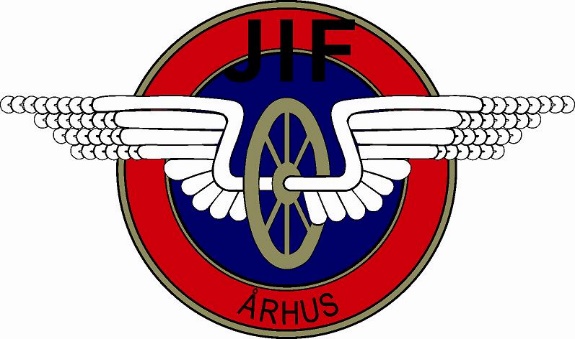 Tid:	Onsdag 19.01. 2018 kl. 13.30Sted:	Sonnesgade overnatningsbygningenDagsorden:Fremmødte fra bestyrelsen: Frank Andersen, Flemming Monsrud Jan Larsen, Jørn Hengenius, Kaj Richter, Rene Laursen, Anne Dorthe Hagensen og Anette IversenFrank bød velkommen til bestyrelsesmødet1.	Godkendelse af sidste referat2.	Siden sidst ved formanden3.   Orientering fra kassereren vedrørende økonomi4.	Medlems information, kommende arrangementer.      Fællesstævnet – Maratontur 2018 – Cykeltur 2018.   5.   Silistrialøbet.6.   Julelotteri.7.   Eventuelt.8.  Næste møde.                        1. Godkendelse af sidste referat.Referat godkendt.                        2. Siden sidst ved formandenKommunen Sport og Fritid havde henvendt angående nøglebrikker til center 10.Rene har ordnet problemet.Frank har lavet medlemsindberetninger med små tilpasninger til Århus Firmasport og Jernbane Fritid. Mangler stadig central registreret.Center 10 bestilt for sæsonen 2017/2018.Det er nu muligt at købe klubtrøjer ved Intersport i Odder med 20% rabat. Der er trygt vores logo på, derudover kan der trygges et dannebrogsflag eller ”DANMARK” på trøjen.Jernbane Fritids formand Kenneth Paulsen har indkaldt HI, JAM og JIF til møde ved Dansk Firmaidrætsforbund i Nyborg, angående nye tiltag for at skaffe nye medlemmer, i lighed med det tiltag JAM lavede for løberne, der ville deltage i København halvmaraton.Århus Firmasport har udsendt program for alle aktiviteter i foråret.Sættes på hjemmesiden og sendes til afdelingsformændene. Frank                3. Orientering fra kassereren vedr. økonomi.Økonomien god.Vi har fået 5000,- kr. fra aktivitetsfonden for 2017 som fordeles til cykelrytterne der var på Mallorca.Medlemstallet er for nedadgående.Taksterne vedrørende fødselsdage – bryllup osv. forhøjes med 50% til 600.- kr.                 4.	Medlems information, kommende arrangementer.                     Fællesstævnet – Maratontur 2018 – Cykeltur 2018.  Fællesstævnet ok. Husk selv at melde jer til overnatning. Afdelingsformændene melder til de forskellige disciplinerMaraton tur kunne eventuelt gå til Osnabrück i Tyskland den 1. september 2018. Flemming og Jørn.Cykeltur til Mallorca er på plads.                   5.   Silistrialøbet.Silistrialøbet er i 2018 den lørdag den 17. marts.Frank ansøger kommunen om tilladelse.Ingen bustransport, vi kører i private biler og tager dem med som ikke har mulighed for at køre selv.Jørn, Frank og Jan holder et møde om fordeling af opgaverne den 28.februar 2018.                         6.   Julelotteri.Annonce indtægterne for i årer på 13.500,- kr.Lotteriet blev kun solgt i forbindelse med bestyrelsens julefrokost.                              7.   Eventuelt.Anne Dorthe Hagensen starter i motionscenteret pr. 1. februar 2018 som instruktør.På bestyrelsesmødet var der kritik af de mapper som står fremme i motionscenteret, der indeholder personnumre. Anne Dorthe henvender sig til Hans Henriksen for at finde en løsning.                               8.  Næste mødeTirsdag den 17. april 2018 kl. 17.00 i klublokalerneGeneralforsamling den 17. april 2018 i klublokalerne..Sekretær: Flemming Monsrud